Curriculum VitaeŞ. Mustafa Kaya    						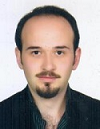 Doctor Lecturer	Academic Tasks:PhD Thesis and Advisor:Thesis Title: IoT Ayrıtlarında Büyük Sağlık Verilerinin Etkin Yönetimi İçin Bir Akıllı Veri Ön İşleme Yaklaşımı (2021), İAÜ, İstanbul.Advisor : Prof. Dr. Ali GÜNEŞ Master Thesis Title and Thesis Advisor:Thesis Title: İnşaat Sektöründe Yönetim Bilişim Sistemlerinin Yayginlaşmasını Engelleyen Faktörler Ve Sivas İlinde Bir Uygulama (2014), SCÜ, Sivas.Advisor : Prof. Dr. Hasan TAĞRAFAcademic TitlesManaged Master's and Doctoral ThesesMaster ThesesPhD ThesesPublicationsArticles published in international peer-reviewed journalsKaya ŞM., Erdem A., Güneş A., (2021). A Smart Data Pre-Processing Approach to Effective Management of Big Health Data in IoT Edge, Smart Homecare Technology and TeleHealth 2021:8 9–21,Dovepress, DOI https://doi.org/10.2147/SHTT.S313666Kaya ŞM., Güneş A., Erdem A., (2021). A Smart Data Pre-Processing Approach by Using ML Algorithms on IoT Edges: A Case Study, Publisher: IEEE, Electronic ISBN:978-1-6654-0176-0, DOI: 10.1109/ICAIoT53762.2021.00014Papers presented in international scientific meetings and published in the proceedings book (Proceedings).Kaya ŞM., Güneş A., Erdem A., (2021). A Smart Data Pre-Processing Approach by Using ML Algorithms on IoT Edges: A Case Study, Published in: 2021 International Conference on Artificial Intelligence of Things (ICAIoT), Date of Conference: 3-4 Sept. 2021, Conference Location: Nicosia, TurkeyInternational books or chapters in books writtenArticles published in national peer-reviewed journalsŞM Kaya, A Güneş, A Erdem (2022), Anomaly Detection and Performance Analysis by Using Big Data Filtering Techniques For Healthcare on IoT Edges Sakarya Üniversitesi Fen Bilimleri Enstitüsü Dergisi 26 (1), 1-13ŞM Kaya., Tağraf H., Kaynar O., (2014), İnşaat Sektöründe Yönetim Bilişim Sistemlerinin Yaygınlaşmasını Engelleyen Faktörler Ve Sivas İlinde Bir Uygulama, Informa Yönetim Bilişim Sistemleri Dergisi, Aralık 2014, Sayı:2,Cilt:1,Sayfa 24.Papers presented at national scientific meetings and published in the proceedings bookOther publicationsAdministrative DutiesMemberships to Scientific OrganizationsAwardsFill in the table below for the courses you have taught in the last two yearsAddress                                :Istanbul Aydin University Florya Campus B/Blok-405 Phone:4441428/42252Mail                                  :mustafakaya@aydin.edu.trTitle                         :Doctor LecturerDegreeInstitute / Faculty /UniversityInstitute / Faculty /UniversityYearPhD.Computer Engineering/ Institute of Graduate StudiesIstanbul Aydın University2021MasterBusiness Administration / Social Sciences InstituteCumhuriyet University2014Bachelor ScienceFaculty of Business / Business AdministrationAnadolu University2012Associate DegreeComputer Technologies and ProgrammingCumhuriyet University2009Doctor LecturerIstanbul Aydın University Anadolu Bil Vocational School Computer Programming DepartmentDoctor LecturerIstanbul Aydın University Anadolu Bil Vocational School Computer Programming Departmentİstanbul Aydın Üniversitesi Anadolu Bil MYO Bilgisayar ProgramcılığıYearTermCoursehrs/weekNumber of Students2021-22Winter2021-22Winter2021-22SpringDatabase Management Systems3 ~1002021-22SpringC-Programming3 ~1002021-22Spring2021-22Summer2021-22Summer2021-22Summer2021-22Winter2021-22Winter2021-22Winter